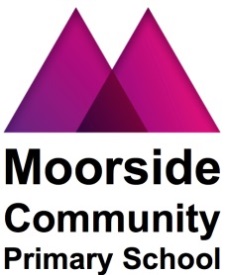 Moorside Community Primary School Pupil Premium: 2017/18 Action and Spending Plan (Updated with accurate financial information at the end of March 2018)Eligibility for Pupil PremiumThe most disadvantaged pupils, including all children who are looked after (CLA), benefit from pupil premium. Any child that has been registered for FSM in the past six year period (known as the “ever 6”) qualifies for pupil premium funding.Children Looked After (CLA) and the Pupil PremiumAs CLA often face additional barriers to learning, these pupils also receive additional funding, known as pupil premium plus. Children of Service FamiliesThese children receive an increased premium. How is Moorside Community Primary accountable for the pupil premium?Vigorous tracking of pupil achievement is in place to immediately identify pupils who are under achieving, target effective intervention and support to accelerate progress towards age related expectations, monitored over time.  Consistently good teaching is key to narrowing the gaps between those learners who are vulnerable and those that are not.  Effective feedback and guidance to pupils is a method used to accelerating progress, integrated where necessary with support, some of which can include other professionals, to assist vulnerable learners and their families. The following plan, which is monitored termly sets out how we are intending spending our funding for 2017/2018. Further updates will be completed at the end of the summer term with our results from the KS1 and KS2 assessments, Phonics, yearly assessments and a full analysis of the impact which will then inform the 2018/2019 plan and expenditure. This plan includes all confirmed expenditure as at the end of March 2018.Moorside Community Primary School Pupil Premium: 2017/18 Action and Spending Plan Moving forward into the Summer Term the school is committed to raising standards and overcoming the barriers of learning and will continue to develop our strategies to improve outcomes. There are no significant changes planned for the summer term, but we will continue to measure the impact of our current support and if need be we will amend accordingly.  Our spring term assessments will inform the school with regard to impact and whether the provision is making a difference and “diminishing the difference”. Objective: Diminishing the difference between the performance of FSM/CLA pupils and non FSM/CLA pupilsObjective: Diminishing the difference between the performance of FSM/CLA pupils and non FSM/CLA pupilsObjective: Diminishing the difference between the performance of FSM/CLA pupils and non FSM/CLA pupilsObjective: Diminishing the difference between the performance of FSM/CLA pupils and non FSM/CLA pupilsObjective: Diminishing the difference between the performance of FSM/CLA pupils and non FSM/CLA pupilsContext:The Pupil Premium allocation is additional funding provided to school to support specific groups of children. The purpose of Pupil Premium funding is to ensure that our pupils that are on free school meals (FSM) or have been on FSM over the last six years (Ever6) make the same progress as children who are not on FSM. It is important for all schools that any gap in attainment between the two groups of pupils gets smaller. This is often referred to as diminishing the difference.At Moorside Community Primary School we focus our pupil premium spending on removing barriers to learning that children may face, improving attainment and raising standards. It is important to note that the improvement in “first wave” teaching is one of our school’s priorities and this firmly stands at the heart of all our goals not only with Pupil Premium funding but across all areas of our School Development therefore we continually aim to maintain a high adult/pupil ratio. The Pupil Premium allocation for the 2017/18 financial year amounted to £191,980 (144 Pupils and 1 “Looked After Child”). Moorside had c/f £27,171 from 2016/17 which provided us with total funding available of £219,151.  A number of pupils aged 3 and 4 were also eligible for Early Years Pupil Premium funding. This is allocated with the termly funding and covers any additional support that pupils may have in our Playgroup or Nursery. This figure changes each term and equates to £300 per pupil per year.  As an indicator in March 2018 we had 27 pupils who were eligible for EYPP which provided the school with a further £8,100 but these figures are adjusted throughout the year.In April 2017 we had estimated our Pupil Premium to be significantly higher than our actual allocation. This was due to our high mobility figures; we were advised in September 2017 that our Pupil Premium funding had been reduced by £32,420 in line with the number of eligible pupils on roll. The funding above reflects the actual funding received. This plan reflects all the changes made up to the end of March 2018. The Head Teacher along with the Leadership team monitors Pupil Premium provision and its impact on a regular basis.The number of pupils identified in our School Census in October 2017 from Reception to Year 6 was 384 pupils making our Pupil Premium currently 37%. This does vary within each year group.Context:The Pupil Premium allocation is additional funding provided to school to support specific groups of children. The purpose of Pupil Premium funding is to ensure that our pupils that are on free school meals (FSM) or have been on FSM over the last six years (Ever6) make the same progress as children who are not on FSM. It is important for all schools that any gap in attainment between the two groups of pupils gets smaller. This is often referred to as diminishing the difference.At Moorside Community Primary School we focus our pupil premium spending on removing barriers to learning that children may face, improving attainment and raising standards. It is important to note that the improvement in “first wave” teaching is one of our school’s priorities and this firmly stands at the heart of all our goals not only with Pupil Premium funding but across all areas of our School Development therefore we continually aim to maintain a high adult/pupil ratio. The Pupil Premium allocation for the 2017/18 financial year amounted to £191,980 (144 Pupils and 1 “Looked After Child”). Moorside had c/f £27,171 from 2016/17 which provided us with total funding available of £219,151.  A number of pupils aged 3 and 4 were also eligible for Early Years Pupil Premium funding. This is allocated with the termly funding and covers any additional support that pupils may have in our Playgroup or Nursery. This figure changes each term and equates to £300 per pupil per year.  As an indicator in March 2018 we had 27 pupils who were eligible for EYPP which provided the school with a further £8,100 but these figures are adjusted throughout the year.In April 2017 we had estimated our Pupil Premium to be significantly higher than our actual allocation. This was due to our high mobility figures; we were advised in September 2017 that our Pupil Premium funding had been reduced by £32,420 in line with the number of eligible pupils on roll. The funding above reflects the actual funding received. This plan reflects all the changes made up to the end of March 2018. The Head Teacher along with the Leadership team monitors Pupil Premium provision and its impact on a regular basis.The number of pupils identified in our School Census in October 2017 from Reception to Year 6 was 384 pupils making our Pupil Premium currently 37%. This does vary within each year group.Context:The Pupil Premium allocation is additional funding provided to school to support specific groups of children. The purpose of Pupil Premium funding is to ensure that our pupils that are on free school meals (FSM) or have been on FSM over the last six years (Ever6) make the same progress as children who are not on FSM. It is important for all schools that any gap in attainment between the two groups of pupils gets smaller. This is often referred to as diminishing the difference.At Moorside Community Primary School we focus our pupil premium spending on removing barriers to learning that children may face, improving attainment and raising standards. It is important to note that the improvement in “first wave” teaching is one of our school’s priorities and this firmly stands at the heart of all our goals not only with Pupil Premium funding but across all areas of our School Development therefore we continually aim to maintain a high adult/pupil ratio. The Pupil Premium allocation for the 2017/18 financial year amounted to £191,980 (144 Pupils and 1 “Looked After Child”). Moorside had c/f £27,171 from 2016/17 which provided us with total funding available of £219,151.  A number of pupils aged 3 and 4 were also eligible for Early Years Pupil Premium funding. This is allocated with the termly funding and covers any additional support that pupils may have in our Playgroup or Nursery. This figure changes each term and equates to £300 per pupil per year.  As an indicator in March 2018 we had 27 pupils who were eligible for EYPP which provided the school with a further £8,100 but these figures are adjusted throughout the year.In April 2017 we had estimated our Pupil Premium to be significantly higher than our actual allocation. This was due to our high mobility figures; we were advised in September 2017 that our Pupil Premium funding had been reduced by £32,420 in line with the number of eligible pupils on roll. The funding above reflects the actual funding received. This plan reflects all the changes made up to the end of March 2018. The Head Teacher along with the Leadership team monitors Pupil Premium provision and its impact on a regular basis.The number of pupils identified in our School Census in October 2017 from Reception to Year 6 was 384 pupils making our Pupil Premium currently 37%. This does vary within each year group.Context:The Pupil Premium allocation is additional funding provided to school to support specific groups of children. The purpose of Pupil Premium funding is to ensure that our pupils that are on free school meals (FSM) or have been on FSM over the last six years (Ever6) make the same progress as children who are not on FSM. It is important for all schools that any gap in attainment between the two groups of pupils gets smaller. This is often referred to as diminishing the difference.At Moorside Community Primary School we focus our pupil premium spending on removing barriers to learning that children may face, improving attainment and raising standards. It is important to note that the improvement in “first wave” teaching is one of our school’s priorities and this firmly stands at the heart of all our goals not only with Pupil Premium funding but across all areas of our School Development therefore we continually aim to maintain a high adult/pupil ratio. The Pupil Premium allocation for the 2017/18 financial year amounted to £191,980 (144 Pupils and 1 “Looked After Child”). Moorside had c/f £27,171 from 2016/17 which provided us with total funding available of £219,151.  A number of pupils aged 3 and 4 were also eligible for Early Years Pupil Premium funding. This is allocated with the termly funding and covers any additional support that pupils may have in our Playgroup or Nursery. This figure changes each term and equates to £300 per pupil per year.  As an indicator in March 2018 we had 27 pupils who were eligible for EYPP which provided the school with a further £8,100 but these figures are adjusted throughout the year.In April 2017 we had estimated our Pupil Premium to be significantly higher than our actual allocation. This was due to our high mobility figures; we were advised in September 2017 that our Pupil Premium funding had been reduced by £32,420 in line with the number of eligible pupils on roll. The funding above reflects the actual funding received. This plan reflects all the changes made up to the end of March 2018. The Head Teacher along with the Leadership team monitors Pupil Premium provision and its impact on a regular basis.The number of pupils identified in our School Census in October 2017 from Reception to Year 6 was 384 pupils making our Pupil Premium currently 37%. This does vary within each year group.Context:The Pupil Premium allocation is additional funding provided to school to support specific groups of children. The purpose of Pupil Premium funding is to ensure that our pupils that are on free school meals (FSM) or have been on FSM over the last six years (Ever6) make the same progress as children who are not on FSM. It is important for all schools that any gap in attainment between the two groups of pupils gets smaller. This is often referred to as diminishing the difference.At Moorside Community Primary School we focus our pupil premium spending on removing barriers to learning that children may face, improving attainment and raising standards. It is important to note that the improvement in “first wave” teaching is one of our school’s priorities and this firmly stands at the heart of all our goals not only with Pupil Premium funding but across all areas of our School Development therefore we continually aim to maintain a high adult/pupil ratio. The Pupil Premium allocation for the 2017/18 financial year amounted to £191,980 (144 Pupils and 1 “Looked After Child”). Moorside had c/f £27,171 from 2016/17 which provided us with total funding available of £219,151.  A number of pupils aged 3 and 4 were also eligible for Early Years Pupil Premium funding. This is allocated with the termly funding and covers any additional support that pupils may have in our Playgroup or Nursery. This figure changes each term and equates to £300 per pupil per year.  As an indicator in March 2018 we had 27 pupils who were eligible for EYPP which provided the school with a further £8,100 but these figures are adjusted throughout the year.In April 2017 we had estimated our Pupil Premium to be significantly higher than our actual allocation. This was due to our high mobility figures; we were advised in September 2017 that our Pupil Premium funding had been reduced by £32,420 in line with the number of eligible pupils on roll. The funding above reflects the actual funding received. This plan reflects all the changes made up to the end of March 2018. The Head Teacher along with the Leadership team monitors Pupil Premium provision and its impact on a regular basis.The number of pupils identified in our School Census in October 2017 from Reception to Year 6 was 384 pupils making our Pupil Premium currently 37%. This does vary within each year group.In-school barriers to learning:A.	Speaking and listening development particularly in Early Years Foundation Stage are lower for the majority of children eligible for PP than for other pupils on entry. This can slow progress down particularly reading progress in subsequent years.B.	40% of the current Year 6 cohort are eligible for PP. In the current Y6 we have 31% pupils with SEND.C. 	55% of the current Y5 cohort are eligible for PP. In the current Y5 we have 7% with actual SEND but a number of children with challenging behaviour. D. 	Across the school we have a number of children that we or other agencies have identified as requiring an EHCP. E.	A high proportion of PP children are also EAL pupils. This can impact on pupils’ ability to reach the expected standard in English and Maths.External barriers to learning:A. 	Attendance for pupils eligible for PP fluctuates and is recognised as a key area needing to improve in an aim to improve their outcomes consistently.  B.	A number of pupils with emotional well-being and can affect their ability to learn.In-school barriers to learning:A.	Speaking and listening development particularly in Early Years Foundation Stage are lower for the majority of children eligible for PP than for other pupils on entry. This can slow progress down particularly reading progress in subsequent years.B.	40% of the current Year 6 cohort are eligible for PP. In the current Y6 we have 31% pupils with SEND.C. 	55% of the current Y5 cohort are eligible for PP. In the current Y5 we have 7% with actual SEND but a number of children with challenging behaviour. D. 	Across the school we have a number of children that we or other agencies have identified as requiring an EHCP. E.	A high proportion of PP children are also EAL pupils. This can impact on pupils’ ability to reach the expected standard in English and Maths.External barriers to learning:A. 	Attendance for pupils eligible for PP fluctuates and is recognised as a key area needing to improve in an aim to improve their outcomes consistently.  B.	A number of pupils with emotional well-being and can affect their ability to learn.In-school barriers to learning:A.	Speaking and listening development particularly in Early Years Foundation Stage are lower for the majority of children eligible for PP than for other pupils on entry. This can slow progress down particularly reading progress in subsequent years.B.	40% of the current Year 6 cohort are eligible for PP. In the current Y6 we have 31% pupils with SEND.C. 	55% of the current Y5 cohort are eligible for PP. In the current Y5 we have 7% with actual SEND but a number of children with challenging behaviour. D. 	Across the school we have a number of children that we or other agencies have identified as requiring an EHCP. E.	A high proportion of PP children are also EAL pupils. This can impact on pupils’ ability to reach the expected standard in English and Maths.External barriers to learning:A. 	Attendance for pupils eligible for PP fluctuates and is recognised as a key area needing to improve in an aim to improve their outcomes consistently.  B.	A number of pupils with emotional well-being and can affect their ability to learn.In-school barriers to learning:A.	Speaking and listening development particularly in Early Years Foundation Stage are lower for the majority of children eligible for PP than for other pupils on entry. This can slow progress down particularly reading progress in subsequent years.B.	40% of the current Year 6 cohort are eligible for PP. In the current Y6 we have 31% pupils with SEND.C. 	55% of the current Y5 cohort are eligible for PP. In the current Y5 we have 7% with actual SEND but a number of children with challenging behaviour. D. 	Across the school we have a number of children that we or other agencies have identified as requiring an EHCP. E.	A high proportion of PP children are also EAL pupils. This can impact on pupils’ ability to reach the expected standard in English and Maths.External barriers to learning:A. 	Attendance for pupils eligible for PP fluctuates and is recognised as a key area needing to improve in an aim to improve their outcomes consistently.  B.	A number of pupils with emotional well-being and can affect their ability to learn.In-school barriers to learning:A.	Speaking and listening development particularly in Early Years Foundation Stage are lower for the majority of children eligible for PP than for other pupils on entry. This can slow progress down particularly reading progress in subsequent years.B.	40% of the current Year 6 cohort are eligible for PP. In the current Y6 we have 31% pupils with SEND.C. 	55% of the current Y5 cohort are eligible for PP. In the current Y5 we have 7% with actual SEND but a number of children with challenging behaviour. D. 	Across the school we have a number of children that we or other agencies have identified as requiring an EHCP. E.	A high proportion of PP children are also EAL pupils. This can impact on pupils’ ability to reach the expected standard in English and Maths.External barriers to learning:A. 	Attendance for pupils eligible for PP fluctuates and is recognised as a key area needing to improve in an aim to improve their outcomes consistently.  B.	A number of pupils with emotional well-being and can affect their ability to learn.Attainment and Progress 2017Attainment and Progress 2017Attainment and Progress 2017Attainment and Progress 2017Attainment and Progress 2017Information updated March 2018 :31% of our EYFS pupils (including Playgroup) are eligible for pupil premium, although as mentioned above this does change termly due to high mobility. If we do not include the Playgroup provision in our figures it rises to 37%. Disadvantaged pupil’s percentages change throughout the year however in March 2018 the following percentages shown high numbers in each and every year group. Reception – 28%, Y1 42%, Y2 41%, Y3 45%, Y4 36%, Y5 55% and Y6 40%.There are significant differences in attainment between PP and Non PP in the different classes.School tracking data indicates the gap for FSM pupils in each year group to be generally widest in reading. Information updated March 2018 :31% of our EYFS pupils (including Playgroup) are eligible for pupil premium, although as mentioned above this does change termly due to high mobility. If we do not include the Playgroup provision in our figures it rises to 37%. Disadvantaged pupil’s percentages change throughout the year however in March 2018 the following percentages shown high numbers in each and every year group. Reception – 28%, Y1 42%, Y2 41%, Y3 45%, Y4 36%, Y5 55% and Y6 40%.There are significant differences in attainment between PP and Non PP in the different classes.School tracking data indicates the gap for FSM pupils in each year group to be generally widest in reading. Information updated March 2018 :31% of our EYFS pupils (including Playgroup) are eligible for pupil premium, although as mentioned above this does change termly due to high mobility. If we do not include the Playgroup provision in our figures it rises to 37%. Disadvantaged pupil’s percentages change throughout the year however in March 2018 the following percentages shown high numbers in each and every year group. Reception – 28%, Y1 42%, Y2 41%, Y3 45%, Y4 36%, Y5 55% and Y6 40%.There are significant differences in attainment between PP and Non PP in the different classes.School tracking data indicates the gap for FSM pupils in each year group to be generally widest in reading. Information updated March 2018 :31% of our EYFS pupils (including Playgroup) are eligible for pupil premium, although as mentioned above this does change termly due to high mobility. If we do not include the Playgroup provision in our figures it rises to 37%. Disadvantaged pupil’s percentages change throughout the year however in March 2018 the following percentages shown high numbers in each and every year group. Reception – 28%, Y1 42%, Y2 41%, Y3 45%, Y4 36%, Y5 55% and Y6 40%.There are significant differences in attainment between PP and Non PP in the different classes.School tracking data indicates the gap for FSM pupils in each year group to be generally widest in reading. Information updated March 2018 :31% of our EYFS pupils (including Playgroup) are eligible for pupil premium, although as mentioned above this does change termly due to high mobility. If we do not include the Playgroup provision in our figures it rises to 37%. Disadvantaged pupil’s percentages change throughout the year however in March 2018 the following percentages shown high numbers in each and every year group. Reception – 28%, Y1 42%, Y2 41%, Y3 45%, Y4 36%, Y5 55% and Y6 40%.There are significant differences in attainment between PP and Non PP in the different classes.School tracking data indicates the gap for FSM pupils in each year group to be generally widest in reading. PUPIL PREMIUM PROVISION 2017/18TOTAL COST OF PROVISION% /amount FROM PUPIL PREMIUMTIMEMONITORING/EVIDENCE OF IMPACTLeadership team and SEND support staff LEAPSSupport pupil pupils with additional needs – SEN/EALEarly identification of need and quick referral process to access appropriate supportLeadership - Dedicated non-teaching time to liaise with other professionals involved with familiesAdditional support from an Associate Head Teacher for two terms£11,793 Leaps10% of DHT x 2 AHT salary for  Spring and Summer term £20,00031%£3,75010%£9,40030%£6,000Full timeOngoingSpring/Summer termChildren’s needs identified swiftly and needs are met both in school and by other professionals. Children are safe, happy and healthy.Positive impact on academic achievement and attendance.Improving expertise within Leadership and evaluating results. LEAPs programmes delivered and  monitored.Parent AdvisorIndividual pupils / families targeted in order that children access extra-curricular activities, breakfast club, family support and 1:1/small group programmes.Support offered for vulnerable families around welfare, finance, housing, emotional, mental and physical health etc., ideally before crisis point. Support for attendance issue including “First day response” provision Inc. home visits.Workshops for parents to encourage positive attendance and reduce term-time holidaysAdditional support for Summer term £23,000£300.00£1,28030%£6,900No charge to Pupil Premium50%£640Full timeOngoingOngoingA child’s emotional, social and health needs are being met so that they are safe, happy and healthy.Positive impact on academic achievement and attendance.Links with leadership and parents/families as well as running workshops Links with other servicesAttendance continues to be monitored and ongoing meetings held in an aim to improveTerm-time holidays will reduce furtherPositive impact on academic achievementEYFS Early intervention – children make rapid progress in order to be more school-ready by age 4.Any additional needs are identified early and appropriate support is put in place.Specific Language and Support programmes put in place (Jump Ahead) in addition to LEAPS programme and ongoing CPD for staff with regular monitoring and evaluation.Extra class for Reception and additional TA support to focus support and learning. Additional TA support to focus support and learning in EYFSProviding book bags for every new pupil to promote reading at home£30,000 (Teacher Nursery)£2,000£30,000 (Teacher)£17,000(TA-EYFS)£24027%£8,10014%£29028%£8,100 100%£17,00028%£67OngoingOngoingOngoingChildren make rapid progress and reach age-appropriate milestones.Children are socially, emotionally and academically school ready at age 4.In 2017/2018 the school funded an additional teacher in Nursery at significant costs (£30,000 including on costsStaff have the expertise through CPD to supportAdditional Teacher in ReceptionAdditional TA support in Reception Book bags – promoting reading Educational Psychology  - Statutory provision from Newcastle LA and additional time bought in from GatesheadHalf day EP time bought in weekly to ensure all pupils with additional needs are assessed and supported in a timely mannerStaff have access to professional support, advice and training£16,340 Gateshead£6,500Additional hours on top of statutory support from Newcastle LA40%£6,536No charge offset from the LA bought-in hoursOngoing but review impactChildren make rapid progress and reach age-appropriate milestones.Children are able to more fully engage in schoolChildren are happy and able to reach potentialPositive impact on academic achievement and attendance.               Counselling sessionsWeekly counselling sessions for pupils identified as having a social or emotional need£2,035100%£2,035Monitor and ReviewImproved concentration and engagement in lessons for vulnerable pupils.Improved relationships within the familyPositive impact on academic achievement and attendance.Speech and Language Therapy (LEAPS)1 DAY per week of specialist SALT supportPupils with additional S&L needs are identified early and a programme of support is in place quicklyPathways to further, more specialist support are clearStaff have access to professional support, advice and trainingFigures already included regarding LEAPSn/aReview impact - ongoingChildren make rapid progress and reach age-appropriate milestones.Children are able to more fully engage in schoolChildren are happy and able to reach potentialPositive impact on academic achievement and attendance.Families receive copies of the programmes.Enriching and extending the curriculum to widen experiences for pupilsResidential visit heavily subsidised to ensure all pupils have equal opportunities.Providing reading resources which are high quality and given high profile. Providing SATS Revision guides to parentsPurchasing additional services from Music Service Cost of Children attending Able Writers and Able Maths at Broadwood.Breakfast club staffing & resources, free family breakfast, SAT breakfast / Easter School and additional resourcesIT hardware / ICT – updating iPadsOutdoor learning experiences L LinesHextol ProvisionOutside performersFinal costs for modular Transition support – Leadership DH x 2 plus 1 x AHT to focus time on smooth transitions.  No cost offset against Pupil Premium£2,900£1,000£5,770£250.00£3,000£11,550£2,900£29,000£510£18,000£28,20020% of Leadership time n/a100%£2,90040%£40013%£76560%£150.0035%£1,05010%£1,155100%£2,90010%£2,900100%£51030%£5,40030%£8,460PurchasePurchaseAdditional provisionOngoingResourcesProjectsOngoingOne performanceFinal paymentOngoingEnrichmentImproved social well-beingReading achievement is in line with non-disadvantaged pupils nationally.SATS Revision guidesEnhanced music provisionProving an enrichment programme to stimulate learningProviding a good start to the day, encouraging healthy eating and improving behaviour issues. Easter Support provides additional resources for our Y6 pupilsProviding extra IT resources such as LEXIA, Education City and access at home.Providing a support specifically for our Pupil Premium pupils to remove barriers and enrich their learningEnhancing the learning experienceProviding a workshop / performance to enrich the curriculum. Final payment regarding the modular – Pupil Premium funding used. Modular used for creative arts/musicLeadership to support transition programmesSpecifically target disadvantaged pupils with extra support in their learning1-1 and small group tuition (Teacher Assistants x 2)LEXIATeacher delivering intervention in Maths and English Additional KS1 teacher for one termLeadership – DH x 2 and AHT (Out of class) Employment of two additional HLTA’s £28,000£2,380£26,400£10,200pro-rata£141,000(full year costs)£54,000100%£28,00030%£71440%£10,560100%£10,20010% (2 terms)£14,100100%£54,000OngoingOngoingOngoingOne term provisionPositive impact on academic achievement and attendance.Software – assessment tool – personalised learning paths for LiteracyExperienced teacher support UKS2  and providing 1:1  supportAdditional teacher in KS1 for one term (autumn 2017)Leadership (DH x 2 and AHT supporting Teachers in raising standards within for FSM pupils.  Cost of two staff (HLTA’s) providing targeted supportConsultant work specialising on Maths and English targeting disadvantaged pupils with extra support in their learning1-1 and small group tuition£14,05030% £4,215Cost of specialised services to improve outcomesTotal spend for 2017/18 Academic year confirmed March 2018Total spend for 2017/18 Academic year confirmed March 2018Total spend for 2017/18 Academic year confirmed March 2018£209,097            Excluding EYPP£209,097            Excluding EYPP£217,197            Including EYPP£217,197            Including EYPPFunds available to spend during Summer Term in addition to provisions  above Funds available to spend during Summer Term in addition to provisions  above Funds available to spend during Summer Term in addition to provisions  above   £10,054    £10,054  